Animals Live in Trees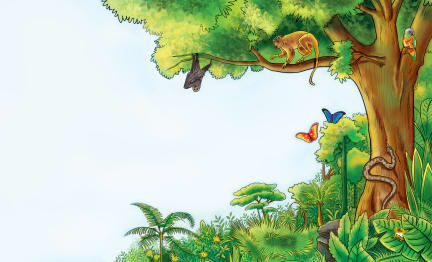 Trees are _________ for many animals. Monkeys and squirrels live in trees. Birds _________ on tree branches or in holes in trees. Trees may also be home to _______________ and snakes. Look at all these animals that live in trees!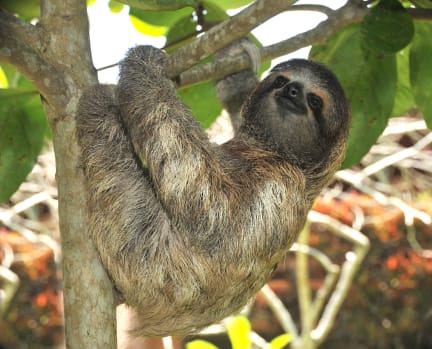 Many kinds of animals live in the trees of a warm __________ __________________. The ________ is a slow-moving animal of South America. Sloths crawl upside down in trees. They fall ____________ hanging upside down!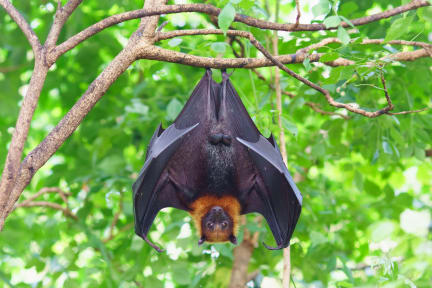 Many _________ live in trees. They rest by hanging upside down from a tree ________________. 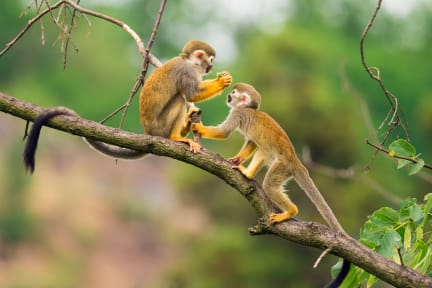 Many kinds of _______________ live in trees. A monkey can run, jump, or just sit among tree ____________. 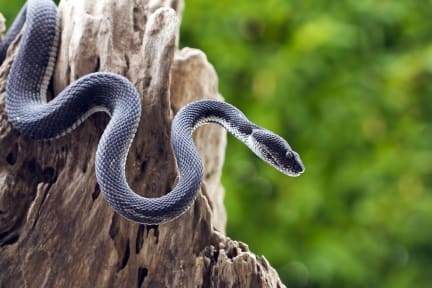 Some ____________ live in trees. A snake ______________ it’s body as it climbs a tree. 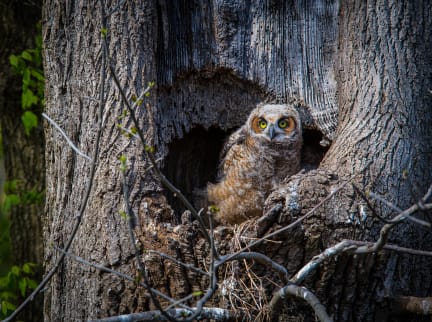 Some ______________ make their home in a hole in a tree. They build simple _____________. 